АДМИНИСТРАЦИЯ ГОРОДСКОГО ОКРУГА ФРЯЗИНО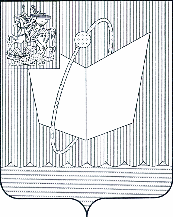       ПОСТАНОВЛЕНИЕ                     от 30.12.2022 № 992О признании утратившим силу пункта 3 постановления администрации городского округа Фрязино от 14.12.2022 № 885 «Об утверждении муниципальной программы городского округа Фрязино Московской области «Управление имуществом и муниципальными финансами» на 2023-2027 годы»В соответствии с Бюджетным кодексом Российской Федерации, решением Совета депутатов городского округа Фрязино от 17.12.2021 № 129/29 «О бюджете городского округа Фрязино на 2022 год и на плановый период 2023 и 2024 годов», постановлением администрации городского округа Фрязино от 24.03.2021 № 20 «Об утверждении Порядка разработки и реализации муниципальных программ городского округа Фрязино Московской области», Уставом городского округа Фрязино Московской области постановляю:Признать утратившим силу пункт 3 постановления администрации городского округа Фрязино от 14.12.2022 № 885 «Об утверждении муниципальной программы городского округа Фрязино Московской области «Управление имуществом и муниципальными финансами» на 2023-2027 годы».Опубликовать настоящее постановление в периодическом печатном издании, распространяемом на территории городского округа Фрязино Московской области (еженедельная общественно-политическая газета городского округа Фрязино «Ключъ»), и разместить на официальном сайте городского округа Фрязино в сети Интернет.Контроль за выполнением настоящего постановления возложить на заместителя главы администрации Тропина А.М.Глава городского округа Фрязино	                                              Д.Р. Воробьев